ИНФОРМАЦИЯо количестве сообщений, поступивших на ЕДДС 01- 112за период с 06.00 час 20.01.2020 г. до 06 час.00 мин. 26.01.2020 г.Инструктор противопожарной профилактики ПСЧ №117 ПСО №15                                                    Л.В. Дрогайцева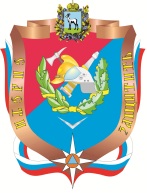 Филиалгосударственного казенного учреждения Самарской области«Центр по делам гражданской обороны,пожарной безопасности и чрезвычайнымситуациям»пожарно-спасательный отряд № 15противопожарной службыСамарской области                    446630, с. Богатое, ул. Павлова, 2            Самарская область                   тел. (8-84666) 2-15-44  27.01.2020   № б/н         На сайт м.р. Богатовский п/пКраткое содержание Меры реагирования (кто выезжал, кому сообщено).Время выезд, передачи сообщенияРезультат реагирования по сообщению (предпринятые  меры)1.20.01.2020 г.  1029Сообщение через оператора ЦОВ «112»: сообщает о том, что по адресу: с. Богатое, ул. Строителей (не работает газовый котел).Сообщено: Аварийная газовая служба г. Самара10301035-  к месту вызова направлена бригада ООО «СВГК».1130– неполадки устранены.Котел запущен.2.20.01.2020 г.  1351Сообщение через оператора ЦОВ «112»: просит вызвать СМП по адресу: с. Богатое, ул. Ленина (плохо с сердцем). Сообщено: Фельдшеру СМП с. Богатое13521450- информация от фельдшера СМП с. Богатое о том, что мед.помощь оказана на месте вызова.3.20.01.2020 г.  0205Сообщение через оператора ЦОВ«112»: сообщает о том, что по адресу: с.Кураповка, ул. Фурманова, (за дет. садом, что-то горит).ПСЧ № 117:АЦП 6/6-40(5557)АЦП 6/3-40(5557)020602060210 - издалека видно зарево.0212- прибыли к месту вызова.Горит частная, отдельно стоящая, хоз. постройка на S=15 м.кв.0229 - на месте вызова работают: 2 АЦ, 5 чел. л/с,1 ств. «Б».0322 - ликвидация последствий пожара.4.21.01.2020 г.  0847Сообщение через оператора ЦОВ «112»: просит вызвать СМП по адресу: с.Богатое, ул. Строителей (сильное головокружение, тошнота).Сообщено:  Фельдшеру СМП с. Богатое         08480849- к месту вызова направлена СМП с. Богатое.0945- информация от фельдшера о том, что мед. помощь оказана на месте вызова.521.01.2020 г.  1249Сообщение через оператора ЦОВ «112»: сообщает о том, что по адресу: с. Андреевка, ул. Олимпийская (нет света)Сообщено: «МРСК-Волги»12501251– информация от дежурной подстанции «МРСК Волги» о том, что за неуплату было отключение электроэнергии по данному адресу.621.01.2020 г.  1434Сообщение через оператора ЦОВ «112»: сообщает о том, что по адресу: с. Богатое, ул. Северная (нет света).Сообщено: Диспетчер Оренбург-энерго(ж/дорога)14351436– информация от заявителя о том, что произошло отключение автомата. Помощь не требуется.7.21.01.2020 г.  1856Сообщение через оператора ЦОВ «112»: просит вызвать СМП по адресу: с. Богатое, ул. Северная(боль в сердце)Сообщено:  Фельдшеру СМП с. Богатое         18571858- к месту вызова направлена СМП с. Богатое.1945- информация от фельдшера о том, что мед. помощь оказана на месте вызова.8.22.01.2020 г.  1227Сообщение через оператора ЦОВ «112»: просит вызвать СМП по адресу: с. Максимовка, ул. Куйбышева (высокое АД).Сообщено: Фельдшеру СМП с. Богатое12271228- к месту вызова направлен ОВОП с. Максимовка.1330- информация от фельдшера о том, что медицинская помощь оказана на месте вызова.9.22.01.2020 г.  0046Сообщение через оператора ЦОВ «112»: просит вызвать СМП по адресу: с.Андреевка, ул. Олимпийская (учащённое сердцебиение)Сообщено: Фельдшеру СМП с. Богатое00460047- к месту вызова направлена СМП с. Богатое.0108- информация от фельдшера о том, что медицинская помощь оказана на месте вызова.10.22.01.2020 г.  0108Сообщение через оператора ЦОВ «112»: просит вызвать СМП по адресу: с. Виловатое, ул. Набережная (высокое АД)Сообщено: Фельдшеру СМП с. Богатое01080109- к месту вызова направлена СМП с. Богатое.0155- информация от фельдшера о том, что медицинская помощь оказана на месте вызова.11.22.01.2020 г.  0402Сообщение через оператора ЦОВ «112»: просит вызвать СМП по адресу: с.Богатое, ул. Северная (плохое самочувствие).Сообщено: Фельдшеру СМП с. Богатое04020413- информация от фельдшера о том, что дана консультация по телефону.12.23.01.2020 г.  2149Сообщение через оператора ЦОВ «112»: просит вызвать СМП по адресу: с. Богатое, ул. Папанина (боль в животе).Сообщено: Фельдшеру СМП с. Богатое21502152- к месту вызова направлен фельдшер СМП с. Богатое.2215- информация от фельдшера о том, что медицинская помощь оказана на месте вызова.13.23.01.2020 г.  0536Сообщение через оператора ЦОВ «112»: просит вызвать СМП по адресу: с. Богатое, ул. Зелёная (отравление)Сообщено: Фельдшеру СМП с. Богатое05370539- информация от фельдшера о том, что заявитель от медицинской помощи отказался.14.23.01.2020 г.  0549Сообщение через оператора ЦОВ «112»: просит вызвать СМП по адресу: с.Максимовка, ул. Политотдельская (отказала левая рука и нога)Сообщено: Фельдшеру СМП с. Богатое05500552- к месту вызова направлен фельдшер СМП с. Богатое.0715- информация от фельдшера о том, что заявитель госпитализировали в «Сосудистый центр» г. Нефтегорск.15.24.01.2020 г.  1658Сообщение через оператора ЦОВ «112»: сообщает о том, что по адресу: с. Богатое, ул. Ленина (не работает газовый котел).Сообщено: Аварийная газовая служба г. Самара16591700-  к месту вызова направлена бригада ООО «СВГК».1845– неполадки устранены.Котел запущен.16.24.01.2020 г.  1835Сообщение через оператора ЦОВ «112»: сообщает о том, что на спуске с горы ЦРБ с. Богатое (легковой автомобиль Шевроле Ланос заехал в сугроб)Сообщено: ДЭУ с. Богатое18361910–автомобиль извлечен из сугроба.17.24.01.2020 г.  1950Сообщение через оператора ЦОВ «112»: просит вызвать сотрудников полиции по адресу: с. Тростянка, ул. Чиркова (конфликт с сожителем).Сообщено:ОД ОП № 4619511953-  по данному адресу направлен и УУП.2100- собран проверочный материал.18.24.01.2020 г.  2116Сообщение через оператора ЦОВ «112»: просит вызвать СМП по адресу: с. Максимовка, ул. Куйбышевская (у ребенка боль в ноге). Сообщено: Фельдшеру СМП с. Богатое21172140-информация от фельдшера СМП с.Богатое о том, что по данному адресу вызов ложный.19.25.01.2020 г.  0901Сообщение через оператора ЦОВ «112»: сообщает о том, что по адресу: с. Богатое, ул. Газовиков (не работает газовый котел).Сообщено: Аварийная газовая служба г. СамараООО «СВГК»090209030904-  к месту вызова направлена бригада ООО «СВГК».0940– Информация от мастера ООО «СВГК», о том, что вышла из строя термопара. Неполадки устранены. Газовый котёл запущен.20.25.01.2020 г.  1648Сообщение через оператора ЦОВ «112»: просит вызвать СМП по адресу: пос. Центральный, ул. Победы (упал, хруст в правой ноге)                    Сообщено:  Фельдшеру СМП с. Богатое         16491650- к месту вызова направлена СМП с. Богатое.1745- информация от фельдшера о том, что заявителя госпитализирован в Богатовскую ЦРБ в хирургическое отделение.2125.01.2020 г.  1732Сообщение от дежурного фельдшера СМП с. Богатое о том, что по адресу: с. Богатое, ул. Комарова (взорвался газовый котёл в бани, гражданин 20.06.1974 г.р.с ожогом правой кисти обратился в Богатовскую ЦРБ.Сообщено: Аварийная газовая служба г. СамараООО «СВГК»Нач. ПСО №15ОНД и ПР.Главес.п. Богатое173317341735174017411740- информация от фельдшера о том, что у заявителя термический ожог I степени правой кисти. Медицинская помощь оказана, заявитель отправлен домой для дальнейшего амбулаторного лечения.1750- информация от мастера ООО «СВГК» о том, что произошел хлопок газа в топки котла бани.22.25.01.2020 г.  2315Сообщение через оператора ЦОВ «112»: просит вызвать СМП по адресу: с. Максимовка, ул. Куйбышевская (высокое давление).Сообщено: Фельдшеру СМП с. Богатое         23162317- информация от фельдшера о том, что заявителю консультация дана по телефону.23.26.01.2020 г.  1558Сообщение через оператора ЦОВ «112»: просит вызвать СМП по адресу: с.Богатое, ул. Фрунзе (высокое АД).Сообщено: Фельдшеру СМП с. Богатое15581600- к месту вызова направлена СМП с. Богатое.1625- информация от фельдшера о том, что медицинская помощь оказана на месте вызова.24.26.01.2020 г.  1725Сообщение через оператора ЦОВ «112»: просит вызвать СМП по адресу: пос. Заливной, ул. Озерная (высокая температура)Сообщено: Фельдшеру СМП с. Богатое17251730- к месту вызова направлена СМП с. Богатое.1755- информация от фельдшера о том, что медицинская помощь оказана на месте вызова.25.26.01.2020 г.  1910Сообщение через оператора ЦОВ «112»: просит вызвать СМП по адресу: с. Богатое, ул. Садовая (потеря сознания)Сообщено: Фельдшеру СМП с. Богатое19101911- к месту вызова направлена СМП с. Богатое.1955- информация от фельдшера о том, что на месте вызова зафиксировали смерть жителяс. БогатоеКол-во сообщений, передаваемые в пожарную службу «101»Кол-во сообщений, передаваемые в пожарную службу «101»Кол-во сообщений, передаваемые в пожарную службу «101»Кол-во сообщений, передаваемые в пожарную службу «101»1Кол-во сообщений, передаваемые в отдел полиции «102»Кол-во сообщений, передаваемые в отдел полиции «102»Кол-во сообщений, передаваемые в отдел полиции «102»Кол-во сообщений, передаваемые в отдел полиции «102»1Кол-во сообщений, передаваемые в скорую помощь «103»Кол-во сообщений, передаваемые в скорую помощь «103»Кол-во сообщений, передаваемые в скорую помощь «103»Кол-во сообщений, передаваемые в скорую помощь «103»17Кол-во сообщений, передаваемые в газовую службу «104»Кол-во сообщений, передаваемые в газовую службу «104»Кол-во сообщений, передаваемые в газовую службу «104»Кол-во сообщений, передаваемые в газовую службу «104»3Кол-во сообщений, передаваемые в энергослужбы Кол-во сообщений, передаваемые в энергослужбы Кол-во сообщений, передаваемые в энергослужбы Кол-во сообщений, передаваемые в энергослужбы 2Кол-во сообщений, передаваемые в ДЭУКол-во сообщений, передаваемые в ДЭУКол-во сообщений, передаваемые в ДЭУКол-во сообщений, передаваемые в ДЭУ1Кол-во сообщений, передаваемые в ЖКХКол-во сообщений, передаваемые в ЖКХКол-во сообщений, передаваемые в ЖКХКол-во сообщений, передаваемые в ЖКХ-Кол-во сообщений, передаваемые в другие службы районаКол-во сообщений, передаваемые в другие службы районаКол-во сообщений, передаваемые в другие службы районаКол-во сообщений, передаваемые в другие службы района-Кол-во сообщений, передаваемые в другие подразделения пограничных муниципальных районов.Кол-во сообщений, передаваемые в другие подразделения пограничных муниципальных районов.Кол-во сообщений, передаваемые в другие подразделения пограничных муниципальных районов.Кол-во сообщений, передаваемые в другие подразделения пограничных муниципальных районов.-ИТОГО:ИТОГО:ИТОГО:ИТОГО:25